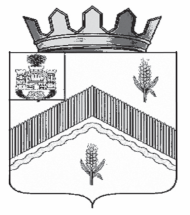 РОССИЙСКАЯ  ФЕДЕРАЦИЯОРЛОВСКАЯ    ОБЛАСТЬ АДМИНИСТРАЦИЯ ЗАЛЕГОЩЕНСКОГО РАЙОНА				     ПОСТАНОВЛЕНИЕ           25 января2022 года						№ 29                     пгт. ЗалегощьО внесении изменений в муниципальную программу Залегощенского района «Сохранение  объектов культурного наследия и военно-мемориальных объектов в Залегощенском районе», утвержденную постановлением администрации Залегощенского района от 1 октября 2019г. №684 (с изменениями от 02.03.2020 г. №78,от 30.04.2020 г. №152,22.10.2020г. №379,26.02.2021г. №63, 19.05.2021 г. №224)В связи с  решением  Залегощенского районного Совета народных депутатов от 24 декабря 2021 г № 21, « О внесении изменений в Решение районного Совета народных депутатов от 25 декабря 2020 года №232»  от 24 декабря 2021 г. №20 «О бюджете Залегощенского района Орловской области на 2022 год и на плановый период 2023 и 2024 годов» администрация Залегощенского района  п о с т а н о в л я е т:        1. Внести  в муниципальную программу Залегощенского района «Сохранение  объектов культурного наследия и военно-мемориальных объектов в Залегощенском районе » следующие изменения:        1.1   Раздел  паспорта муниципальной программы  "Объем бюджетных ассигнований Программы" изложить в следующей редакции:Общая сумма бюджетных ассигнований на финансирование Программы  составит 1351,1 тысяч рублей, в том числе: 	в 2020 году –281,4 тысяч рублей;	2021 году –169,4 тысяч рублей;	2022 году – 561,5 тысяч рублей;	2023 году –  169,4тысяч рублей;	2024 году – 169,4 тысяч рублей;По источникам финансирования Программы  бюджетные ассигнования распределяются следующим образом:Районный бюджет–873,4 тысяч рублей, в том числе:	в 2020 году –195,8 тысяч рублей;	2021 году – 169,4 тысяч рублей;	2022 году –169,4 тысяч рублей;	2023 году –169,4 тысяч рублей;	2024 году –169,4 тысяч рублей;	Областной бюджет-477,7 тысяч рублей ,в том числе 2020 год-85,6 тысяч рублей;	2021 году –0 тысяч рублей;	2022 году –392,1 тысяч рублей;	2023 году –0 тысяч рублей;	2024 году –0 тысяч рублей;	Внебюджетные источники-0         1.2  Раздел 7 « Обоснование объема финансовых ресурсов, необходимых для реализации Программы » изложить в новой редакции:Финансирование Программы  будет осуществляться в пределах бюджетных ассигнований на 2020–2024 годы, объем которых подлежит ежегодному уточнению с учетом прогноза цен на соответствующий период. Общая сумма бюджетных ассигнований на финансирование Программы  составит 1351,1 тысяч рублей, в том числе: 	в  2020 году – 281,4 тысяч рублей;	2021 году – 169,4 тысяч рублей;	2022 году – 561,5 тысяч рублей;	2023году –  169,4 тысяч рублей;	2024 году – 169,4 тысяч рублей.По источникам финансирования Программы  бюджетные ассигнования распределяется следующим образом:Районный бюджет –873,4 тысяч рублей, в том числе:	в  2020 году – 195,8 тысяч рублей;	2021 году –169,4тысяч рублей;	2022 году – 169,4 тысяч рублей;	2023 году – 169,4 тысяч рублей;	2024 году – 169,4 тысяч рублей;Областной бюджет –477,7 тыс. руб. в т. ч.  	 2020 году –85,6 тысяч рублей;	2021 году – 0 тысяч рублей;	2022 году – 392,1 тысяч рублей;	2023 году –0  тысяч рублей;	2024 году –0 тысяч рублей;	   Внебюджетные источники-0,0 тыс .руб.Ресурсное обеспечение реализации Программы  за счет средств районного бюджета представлены в приложении 2 к Программе.Ресурсное обеспечение и прогнозная (справочная) оценка расходов областного бюджета, районного бюджета, внебюджетных источников на реализацию целей Программы  представлены в приложении 3 к Программе.        1.3. Приложения 1,2,3,4  к программе изложить в новой редакции, согласно приложениям 1,2,3,4  к постановлению.       2. Контроль  за исполнением постановления возложить на исполняющего  обязанности заместителя Главы администрации  Е.А. Тришину.Глава района                                                              В.Н. ЗамуруевУтверждена постановлениемадминистрации Залегощенского района  01.10.2019 г №684(с изменениями от 02.03.2020 г №78, от 30.04.2020 г., № 152,от 22.10.2020 г. №379,от 26.02.2021 г. №63,от 19.05.2021 г. №224, 25.01.2022 г.№29)Муниципальная Программа Залегощенского района«Сохранение  объектов культурного наследия и  военно-мемориальных объектов в Залегощенском районе»2019 годСодержание    Паспорт Программы ……………………………………………………………….….......31. Характеристика сферы реализации Программы, описание основных проблем в указанной сфере и прогноз ее развития…………………………………………..………....52 Приоритеты государственной политики в сфере реализации Программы, цели, задачи и показатели (индикаторы) достижения целей и решения задач, описание основных ожидаемых конечных результатов Программы, сроков и контрольных этапов реализации Программы ………………………………………………….…………………..52.1. Приоритеты государственной политики в сфере реализации Программы……........62.2. Цели, задачи и показатели (индикаторы) достижения целей и решения задач…..... .62.3. Описание основных ожидаемых конечных результатов Программы, сроков и контрольных этапов реализации Программы………………………………......73. Характеристика основных мероприятий Программы ………………………………......74. Характеристика мер государственного регулирования…………………………………75. Прогноз сводных показателей целевых заданий по этапам реализации Программы…86. Характеристика основных мероприятий, реализуемых органами местного самоуправления в случае их участия в разработке и реализации Программы..8 7. Обоснование объема финансовых ресурсов, необходимых для реализации Программы………………………………………………………………………………….….8 8. Обоснование состава и значений целевых показателей и индикаторов Программы, характеризующих достижение конечных результатов по этапам ее реализации …………99. Механизм реализации Программы…………………   ………………………………….…9Паспорт Программы«Сохранение  объектов культурного наследия и военно-мемориальных 
объектов в Залегощенском районе » 1. Характеристика сферы реализации Программы, 
описание основных проблем в указанной сфере 
и прогноз ее развитияПо состоянию на 1 января 2011 года на основании проведенного Министерством обороны Российской Федерации мониторинга на территории Российской Федерации насчитывается 24 318 российских (советских) воинских захоронений. На территории Залегощенского района расположены: 30 воинских захоронений  ВОВ,1 братская могила  участников Гражданской войны, 2  захоронения  воинов интернационалистов,1захоронение погибшему в ходе военных действий Северо - Кавказского региона . 4 бюста  Героям Советского Союза : земляку, Паршину Г.М. и погибшим за освобождение Залегощенского района в 1943г от немецко-фашистских захватчиков в годы ВОВ.(Чигину Л.С Маринченко Д.М.Трубину И.С.) ,скульптура"Погибшим землякам".  Находящиеся на них надгробия, памятники, стелы, обелиски, элементы ограждения и другие мемориальные сооружения  были установлены в 50–60-е годы прошлого столетия. В настоящее время некоторые из них находятся в аварийном или неудовлетворительном состоянии, сооружения, выполненные из гипса, цемента, бетона, с момента сооружения обветшали. В соответствии с Законом Российской Федерации от 14 января 1993 года № 4292-1 «Об увековечении памяти погибших при защите Отечества» органы местного самоуправления выполняют задачи по содержанию 
в порядке и благоустройству воинских захоронений, мемориальных сооружений и объектов, увековечивающих память погибших при защите Отечества, которые находятся на их территориях.Все вышеуказанные мероприятия в соответствии с законодательством Российской Федерации осуществляются в основном местными органами самоуправления, которые должны финансироваться за счет собственных доходов и соответствующих источников финансирования дефицита местного бюджета. Основное число муниципальных образований из-за значительного количества военно-мемориальных объектов на их территориях имеют ограниченные возможности по изысканию денежных средств на 
их содержание и сохранность. В результате не обеспечивается в полном объеме эффективное выполнение и реализация возложенных на органы местного самоуправления полномочий, что негативно влияет на качественное состояние воинских захоронений и военно-мемориальных объектов. Выполнение комплекса мероприятий Программы позволит изменить ситуацию с содержанием воинских захоронений, памятников, памятных знаков, сложившуюся в Залегощенском районе. Совместными усилиями всех заинтересованных структур программными методами планируется решение проблемы по обеспечению сохранности воинских захоронений, расположенных на территории Залегощенского района.2. Приоритеты государственной политики в сфере реализации 
Программы, цели, задачи и показатели (индикаторы) достижения 
целей и решения задач, описание основных ожидаемых конечных 
результатов Программы, сроков и контрольных этапов 
реализации Программы 2.1. Приоритеты государственной политики в сфере реализации Программы.Приоритеты государственной политики в сфере реализации Программы  определены следующими нормативными правовыми актами:Закон Российской Федерации от 14 января 1993 года № 4292-1 
«Об увековечении памяти погибших при защите Отечества»;Федеральный закон от 25 июня 2002 года № 73-ФЗ «Об объектах культурного наследия (памятниках истории и культуры) народов Российской 
Федерации»;Федеральный закон от 6 октября 2003 года № 131-ФЗ «Об общих принципах организации местного самоуправления в Российской Федерации»;Закон Орловской области от 6 апреля 2004 года № 391-ОЗ 
«Об объектах культурного наследия (памятниках истории и культуры), расположенных на территории Орловской области».Программа  учитывает положения вышеуказанных нормативных правовых актов. 2.2. Цели, задачи и показатели (индикаторы) достижения целей 
и решения задач.Основная цель Программы  – приведение в надлежащее состояние  объектов культурного наследия ,воинских захоронений,  памятников и памятных знаков на территории Залегощенского района.Для достижения указанной цели необходимо решение следующих 
задач:1) проведение ремонта, благоустройства воинских захоронений, братских могил и памятных знаков, расположенных 
на территории  Залегощенского района;2) разработка планов, перечней мероприятий военно-мемориальной работы.3) изготовление  информационных надписей и обозначений на объекты культурного наследия.Для оценки результативности достижения поставленной цели и задач будут использоваться следующие показатели (индикаторы): 1) количество воинских захоронений, братских могил и памятных знаков, на которых проведены работы по ремонту, реконструкции 
и благоустройству (далее – показатель 1);Расчеты целевых индикаторов и показателей реализации Программы  производятся в соответствии с нижеприведенными формулами:Показатель 1. Количество воинских захоронений, братских могил 
и памятных знаков, на которых проведены работы по ремонту, реконструкции и благоустройству определяется по следующей формуле:Р1= Nа1+ Nа2  + ...., где:Nа1, Nа2 – количество воинских захоронений, братских могил 
и памятных знаков в конкретных муниципальных образованиях, осуществивших работы по их по ремонту, реконструкции и благоустройству за счет средств бюджетных ассигнований, выделенных на финансирование Программы .Сведения о показателях (индикаторах) Программы  и их значениях приведены в приложении 1 к Программе.2.3 Описание основных ожидаемых конечных результатов Программы , сроков и контрольных этапов реализации Программы.К ожидаемым конечным результатам Программы  относятся:восстановление и обустройство воинских захоронений, установка новых памятников, памятных знаков и плит с именами военнослужащих, погибших во время Великой Отечественной войны 1941–1945 годов;разработка муниципальных планов, перечней мероприятий по содержанию и благоустройству воинских захоронений на территории муниципальных образований Залегощенского района;объединение усилий органов государственной власти Залегощенского района, общественных ветеранских и военно-патриотических организаций по вопросам увековечения памяти погибших за Отечество;привлечение общественности, предприятий, организаций, учебных заведений, представителей поисковых, ветеранских организаций, граждан Залегощенского района к решению вопросов восстановления воинских захоронений.Реализация Программы  осуществляется в 2020–2024 годах. Деление Программы  на контрольные этапы не предусмотрено. 3. Характеристика основных мероприятий Программы Для реализации поставленной цели и решения задач Программы, достижения планируемых значений показателей (индикаторов) предусмотрено предоставление субсидий из районного бюджета бюджетам сельских поселений Залегощенского района (далее – муниципальные образования) на реализацию планов и мероприятий по сохранению и реконструкции военно-мемориальных объектов, расположенных на территории муниципальных образований.Основными мероприятиями Программы  являются:проведение ремонта, реконструкции и благоустройства воинских захоронений, братских могил и памятных знаков, расположенных 
на территории Залегощенского района;разработка местных планов, перечней мероприятий военно-мемориальной работы.4. Характеристика мер государственного регулированияМеры налогового, тарифного, кредитного государственного регулирования в рамках реализации Программы  не предусмотрены. Предоставление налоговых льгот и финансовых гарантий по ранее взятым 
и перспективным кредитам для организаций всех форм собственности, участвующих в реализации Программы, также не предусмотрено.Выпадающих доходов районного бюджета, бюджета муниципальных образований, участвующих в реализации Программы, а также, увеличение обязательств Залегощенского района не запланировано.5. Прогноз сводных показателей целевых заданий по этапам
реализации Программы.В рамках реализации Программы  оказание государственных услуг (работ) не предусмотрено.6. Информация об участии акционерных обществ с государственным 
участием, общественных, научных и иных организаций, а также 
целевых внебюджетных фондов в реализации Программы В реализации мероприятий Программы  акционерные общества 
с государственным участием, общественные, научные и иные организации, 
а также целевые внебюджетные фонды участия не принимают. 7. Обоснование объема финансовых ресурсов, необходимых 
для реализации Программы Финансирование Программы  будет осуществляться в пределах бюджетных ассигнований на 2020–2024 годы, объем которых подлежит ежегодному уточнению с учетом прогноза цен на соответствующий период. Общая сумма бюджетных ассигнований на финансирование Программы  составит 1351,1 тысяч рублей, в том числе: в  2020 году – 281,4 тысяч рублей;2021 году – 169,4 тысяч рублей;2022 году – 561,5 тысяч рублей;2023году –  169,4 тысяч рублей;2024 году – 169,4 тысяч рублей.По источникам финансирования Программы  бюджетные ассигнования распределяется следующим образом:Районный бюджет –873,4 тысяч рублей, в том числе:в  2020 году – 195,8 тысяч рублей;2021 году –169,4тысяч рублей;2022 году – 169,4 тысяч рублей;2023 году – 169,4 тысяч рублей;2024 году – 169,4 тысяч рублей;   Областной бюджет –477,7 тыс. руб. в т. ч.   2020 году –85,6 тысяч рублей;2021 году – 0 тысяч рублей;2022 году – 392,1 тысяч рублей;2023 году –0  тысяч рублей;2024 году –0 тысяч рублей;   Внебюджетные источники-0,0 тыс .рубРесурсное обеспечение реализации Программы  за счет средств районного бюджета представлены в приложении 2 к Программе.Ресурсное обеспечение и прогнозная (справочная) оценка расходов областного бюджета, районного бюджета, внебюджетных источников на реализацию целей Программы  представлены в приложении 3 к Программе.8. Обоснование состава и значений целевых показателей 
и индикаторов Программы, характеризующих достижение 
конечных результатов по этапам ее реализации.Показатель (индикатор) количества воинских захоронений, братских могил и памятных знаков, на которых проведены работы по ремонту, реконструкции и благоустройству на территории муниципальных образований за счет средств бюджетных ассигнований, выделенных 
на финансирование Программы, включается в состав отчетов о достижении значений целевых показателей. Отчет о достижении целевых показателей представлен в приложении 4 к Программе. 9. Механизм реализации ПрограммыРеализация Программы возлагается на отдел культуры и архивного дела администрации Залегощенского района.Реализация и финансирование программы осуществляется в соответствии с перечнем программных мероприятий на основании нормативных правовых актов, действующих на территории Орловской области  и Залегощенского района, государственных контрактов (договоров), заключаемых с поставщиками товаров, работ и услуг          В рамках реализации Программы распределение  финансовых ресурсов на реализацию планов и мероприятий по сохранению и реконструкции военно-мемориальных объектов производится на основании распоряжения администрации Залегощенского района.Приложение 1                                                                                к Программе  «Сохранение  объектов культурного наследия и                                                                          военно-мемориальных объектов в Залегощенском районе» Сведения о показателях (индикаторах) Программы  «Сохранение  объектов культурного наследия и  военно-мемориальных объектов в Залегощенском районе» Приложение 2                                                                                                        к Программе «Сохранение  объектов культурного наследия и  военно-мемориальных объектов в Залегощенском районе» Ресурсное обеспечение реализации Программы «Сохранение  объектов культурного наследия и  военно-мемориальных объектов в Залегощенском районе» тыс. рублейПриложение 3                                                                                                       к Программе  «Сохранение  объектов культурного наследия и  военно-мемориальных объектов в Залегощенском районе» Ресурсное обеспечение и прогнозная (справочная) оценка расходов 
областного бюджета, районного  бюджета, внебюджетных источников на реализацию целей Программы  «Сохранение  объектов культурного наследия и  военно-мемориальных объектов в Залегощенском районе»тыс. рублейПриложение 4                                                                                                         к Программе  «Сохранение  объектов культурного наследия и  военно-мемориальных объектов в Залегощенском районе» Отчето достижении целевых показателей Программы  «Сохранение  объектов культурного наследия и  военно-мемориальных объектов в Залегощенском районе» по итогам ___________ года Наименование Программы «Сохранение  объектов культурного наследия и военно-мемориальных объектов в Залегощенском районе »  (далее – Программа )Ответственный исполнитель Программы Отдел культуры и архивного дела Залегощенского районаЦель Программы Приведение в надлежащее состояние  объектов культурного наследия воинских захоронений, братских могил, памятников и памятных знаков на территории Залегощенского районаЗадачи Программы 1)	проведение ремонта,  благоустройства  объектов культурного наследия ,воинских захоронений и памятных знаков, расположенных на территории Залегощенского района; изготовление технической документации  для постановки на кадастровый учет;2)	разработка планов, перечней мероприятий военно-мемориальной работы3)   изготовление  информационных надписей и обозначений на объекты культурного наследия.Целевые индикаторы 
и показатели Программы количество ОКН, воинских захоронений  и памятных знаков, на которых проведены работы по ремонту,  и благоустройству.Этапы и сроки реализации Программы Программа  реализуется в 2020–2024 годах в один этап Объем бюджетных ассигнований Программы Общая сумма бюджетных ассигнований на финансирование Программы  составит 1351,1 тысяч рублей, в том числе: в 2020 году –281,4 тысяч рублей;2021 году –169,4 тысяч рублей;2022 году – 561,5 тысяч рублей;2023 году –  169,4тысяч рублей;2024 году – 169,4 тысяч рублей;По источникам финансирования Программы  бюджетные ассигнования распределяются следующим образом:Районный бюджет–873,4 тысяч рублей, в том числе:в 2020 году –195,8 тысяч рублей;2021 году – 169,4 тысяч рублей;2022 году –169,4 тысяч рублей;2023 году –169,4 тысяч рублей;2024 году –169,4 тысяч рублей;Областной бюджет-477,7 тысяч рублей в том числе 2020 год-85,6 тысяч рублей;2021 году –0 тысяч рублей;2022 году –392,1 тысяч рублей;2023 году –0 тысяч рублей;2024 году –0 тысяч рублей;Внебюджетные источники-0Ожидаемые результаты реализации Программы восстановление и обустройство  воинских захоронений, объектов культурного наследия, установка новых памятников, памятных знаков и плит 
с именами погибших военнослужащих 
в годы Великой Отечественной войны (1941–1945 годы),участников Гражданской войны;разработка планов, перечней мероприятий по содержанию  объектов культурного наследия и благоустройству воинских захоронений на территории муниципальных образований Залегощенского района;объединение усилий органов государственной власти Залегощенского района и общественных ветеранских и военно-патриотических организаций по вопросам увековечения памяти погибших за Отечество;привлечение общественности, предприятий, организаций, учебных заведений, представителей поисковых, ветеранских организаций, граждан Залегощенского района к решению вопросов восстановления воинских захоронений№Показатель (индикатор)(наименование)Единица 
измеренияЗначения показателей с нарастающим итогомЗначения показателей с нарастающим итогомЗначения показателей с нарастающим итогомЗначения показателей с нарастающим итогомЗначения показателей с нарастающим итогом№Показатель (индикатор)(наименование)Единица 
измерения2020 год2021 год2022год2023 год2024 годПрограмма  «Сохранение  объектов культурного наследия и  военно-мемориальных объектов в Залегощенском районе» Программа  «Сохранение  объектов культурного наследия и  военно-мемориальных объектов в Залегощенском районе» Программа  «Сохранение  объектов культурного наследия и  военно-мемориальных объектов в Залегощенском районе» Программа  «Сохранение  объектов культурного наследия и  военно-мемориальных объектов в Залегощенском районе» Программа  «Сохранение  объектов культурного наследия и  военно-мемориальных объектов в Залегощенском районе» Программа  «Сохранение  объектов культурного наследия и  военно-мемориальных объектов в Залегощенском районе» Программа  «Сохранение  объектов культурного наследия и  военно-мемориальных объектов в Залегощенском районе» Программа  «Сохранение  объектов культурного наследия и  военно-мемориальных объектов в Залегощенском районе» 1.Количество воинских захоронений, братских могил
 и памятных знаков, на которых проведены работы по ремонту, реконструкции и благоустройству (нарастающим итогом)количество22568 Изготовление информационных табличекшт.130223Изготовление и установка мемориальных знаковшт.00211СтатусНаименование  программы Ответственный испол-нитель и соисполнители программы, главные рас-порядители средств районного бюджета (далее также – ГРБС) по программеРасходы по годам реализацииРасходы по годам реализацииРасходы по годам реализацииРасходы по годам реализацииРасходы по годам реализацииРасходы по годам реализацииСтатусНаименование  программы Ответственный испол-нитель и соисполнители программы, главные рас-порядители средств районного бюджета (далее также – ГРБС) по программевсего по прог-рамме20202021202220232024123456789Программа Сохранение  объектов культурного наследия и  военно-мемориальных объектов в Залегощенском районеОтдел культуры 
и архивного дела администрации Залегощенского района1351,1281,4169,4561,5169,4169,4Статус Наименование основного мероприятия программыОтветственный исполнитель и соисполнители программыОтветственный исполнитель и соисполнители программыИсточники финанси-рованияОценка расходов Оценка расходов Оценка расходов Оценка расходов Оценка расходов Оценка расходов Статус Наименование основного мероприятия программыОтветственный исполнитель и соисполнители программыОтветственный исполнитель и соисполнители программыИсточники финанси-рованиявсего по программе2020 2021202220232024Прог-рамма Сохранение  объектов культурного наследия и  военно-мемориальных объектов в Залегощенском районеОтдел культуры 
и архивного дела администрации Залегощенского  районаАдминистрация Залегощенского районаАдминистрациисельских поселений Отдел культуры 
и архивного дела администрации Залегощенского  районаАдминистрация Залегощенского районаАдминистрациисельских поселений Всего1351,1281,4169,4561,5169,4169,4Прог-рамма Сохранение  объектов культурного наследия и  военно-мемориальных объектов в Залегощенском районеОтдел культуры 
и архивного дела администрации Залегощенского  районаАдминистрация Залегощенского районаАдминистрациисельских поселений Отдел культуры 
и архивного дела администрации Залегощенского  районаАдминистрация Залегощенского районаАдминистрациисельских поселений Районный бюджет  873,4195,8169,4169,4169,4169,4Прог-рамма Сохранение  объектов культурного наследия и  военно-мемориальных объектов в Залегощенском районеОтдел культуры 
и архивного дела администрации Залегощенского  районаАдминистрация Залегощенского районаАдминистрациисельских поселений Отдел культуры 
и архивного дела администрации Залегощенского  районаАдминистрация Залегощенского районаАдминистрациисельских поселений Областной бюджет477,785,60392,100Прог-рамма Сохранение  объектов культурного наследия и  военно-мемориальных объектов в Залегощенском районеОтдел культуры 
и архивного дела администрации Залегощенского  районаАдминистрация Залегощенского районаАдминистрациисельских поселений Отдел культуры 
и архивного дела администрации Залегощенского  районаАдминистрация Залегощенского районаАдминистрациисельских поселений Внебюджетные источники00000,00,0в том числе: Сохранение  объектов культурного наследия и  военно-мемориальных объектов в Залегощенском районеОтдел культуры 
и архивного дела администрации Залегощенского  районаОтдел культуры 
и архивного дела администрации Залегощенского  районаВсего684,620,0169,4156,4169,4169,4в том числе: Сохранение  объектов культурного наследия и  военно-мемориальных объектов в Залегощенском районеОтдел культуры 
и архивного дела администрации Залегощенского  районаОтдел культуры 
и архивного дела администрации Залегощенского  районаРайонный бюджет  684,620,0169,4156,4169,0169,4в том числе: Сохранение  объектов культурного наследия и  военно-мемориальных объектов в Залегощенском районеОтдел культуры 
и архивного дела администрации Залегощенского  районаОтдел культуры 
и архивного дела администрации Залегощенского  районаОбластной бюджет00,0000,00,0в том числе: Сохранение  объектов культурного наследия и  военно-мемориальных объектов в Залегощенском районеОтдел культуры 
и архивного дела администрации Залегощенского  районаОтдел культуры 
и архивного дела администрации Залегощенского  районаВнебюджетные источники0,00,00,00,00,00,0Ремонт и благоустройство объекта культурного наследия «Братская могила воинов, погибших в 1943 г.» в п. Залегощь, ул. Привокзальная, 15 аРемонт и благоустройство объекта культурного наследия «Братская могила воинов, погибших в 1943 г.» в п. Залегощь, ул. Привокзальная, 15 аАдминистрация Залегощенского районаВсего111,6111,600,00,00,0Ремонт и благоустройство объекта культурного наследия «Братская могила воинов, погибших в 1943 г.» в п. Залегощь, ул. Привокзальная, 15 аРемонт и благоустройство объекта культурного наследия «Братская могила воинов, погибших в 1943 г.» в п. Залегощь, ул. Привокзальная, 15 аАдминистрация Залегощенского районаРайонный бюджет  26,026,00,00,00,00,0Ремонт и благоустройство объекта культурного наследия «Братская могила воинов, погибших в 1943 г.» в п. Залегощь, ул. Привокзальная, 15 аРемонт и благоустройство объекта культурного наследия «Братская могила воинов, погибших в 1943 г.» в п. Залегощь, ул. Привокзальная, 15 аАдминистрация Залегощенского районаОбластной бюджет85,685,60,00,00,00,0Ремонт и благоустройство объекта культурного наследия «Братская могила воинов, погибших в 1943 г.» в п. Залегощь, ул. Привокзальная, 15 аРемонт и благоустройство объекта культурного наследия «Братская могила воинов, погибших в 1943 г.» в п. Залегощь, ул. Привокзальная, 15 аАдминистрация Залегощенского районаВнебюджетные источники0,00,00,00,00,00,0Установка памятного знака"Населенный пункт Воинской доблести" в с.Красное Залегощенского района Орловской областиУстановка памятного знака"Населенный пункт Воинской доблести" в с.Красное Залегощенского района Орловской областиОтдел культуры 
и архивного дела администрации Залегощенского  районаВсего129,7129,700,00,00,0Установка памятного знака"Населенный пункт Воинской доблести" в с.Красное Залегощенского района Орловской областиУстановка памятного знака"Населенный пункт Воинской доблести" в с.Красное Залегощенского района Орловской областиОтдел культуры 
и архивного дела администрации Залегощенского  районаРайонный бюджет  129,7129,70,00,00,00,0Установка памятного знака"Населенный пункт Воинской доблести" в с.Красное Залегощенского района Орловской областиУстановка памятного знака"Населенный пункт Воинской доблести" в с.Красное Залегощенского района Орловской областиОтдел культуры 
и архивного дела администрации Залегощенского  районаОбластной бюджет0,00,00,00,00,00,0Установка памятного знака"Населенный пункт Воинской доблести" в с.Красное Залегощенского района Орловской областиУстановка памятного знака"Населенный пункт Воинской доблести" в с.Красное Залегощенского района Орловской областиОтдел культуры 
и архивного дела администрации Залегощенского  районаВнебюджетные источники0,00,00,00,00,00,0Изготовление  информационных надписей и обозначений на объекты культурного наследия.Изготовление  информационных надписей и обозначений на объекты культурного наследия.Отдел культуры 
и архивного дела администрации Залегощенского  районаВсего20,120,100,00,00,0Изготовление  информационных надписей и обозначений на объекты культурного наследия.Изготовление  информационных надписей и обозначений на объекты культурного наследия.Отдел культуры 
и архивного дела администрации Залегощенского  районаРайонный бюджет  20,120,10,00,00,00,0Изготовление  информационных надписей и обозначений на объекты культурного наследия.Изготовление  информационных надписей и обозначений на объекты культурного наследия.Отдел культуры 
и архивного дела администрации Залегощенского  районаОбластной бюджет0,00,00,00,00,00,0Изготовление  информационных надписей и обозначений на объекты культурного наследия.Изготовление  информационных надписей и обозначений на объекты культурного наследия.Отдел культуры 
и архивного дела администрации Залегощенского  районаВнебюджетные источники0,00,00,00,00,00,0 Восстановление (ремонт, реставрация ,благоустройство) воинских захоронений  Восстановление (ремонт, реставрация ,благоустройство) воинских захоронений Отдел культуры 
и архивного дела администрации Залегощенского  районаВсего405,10,00,0405,10,00,0 Восстановление (ремонт, реставрация ,благоустройство) воинских захоронений  Восстановление (ремонт, реставрация ,благоустройство) воинских захоронений Отдел культуры 
и архивного дела администрации Залегощенского  районаРайонный бюджет  13,00,00,013,00,00,0 Восстановление (ремонт, реставрация ,благоустройство) воинских захоронений  Восстановление (ремонт, реставрация ,благоустройство) воинских захоронений Отдел культуры 
и архивного дела администрации Залегощенского  районаОбластной бюджет392,10,00,0392,10,00,0 Восстановление (ремонт, реставрация ,благоустройство) воинских захоронений  Восстановление (ремонт, реставрация ,благоустройство) воинских захоронений Отдел культуры 
и архивного дела администрации Залегощенского  районаВнебюджетные источники0,00,00,00,00,00,0ПоказательВоенно-мемориальные объектыВоенно-мемориальные объектыВоенно-мемориальные объектыВоенно-мемориальные объектыВоенно-мемориальные объектыВоенно-мемориальные объектыВоенно-мемориальные объектыЗначение целевого показателя с нарастающим итогомСохранение  объектов культурного наследия и  военно-мемориальных объектов в Залегощенском районеВсего Требующие ремонтаОтремонтированов 2020 годуОтремонтированов 2021 годуОтремонтиро        ванов 2022 годуОтремонтированов 2023 годуОтремонтиро      вано в 2024 годуСохранение  объектов культурного наследия и  военно-мемориальных объектов в Залегощенском районе30820